.Position: Sweetheart Position4 SHUFFLES FORWARDREPEATO What A Thrill (P)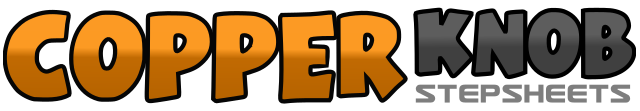 .......拍数:28墙数:0级数:Partner.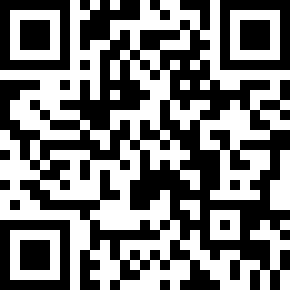 编舞者:UnknownUnknownUnknownUnknownUnknown.音乐:O What a Thrill - The MavericksO What a Thrill - The MavericksO What a Thrill - The MavericksO What a Thrill - The MavericksO What a Thrill - The Mavericks........1-2Step left diagonally forward, touch right next to left3-4Step right diagonally forward, touch left next to right5-8Walk forward left, right, left, right9-10Step right ¼ turn, touch left11-12Step left ¼ turn, touch right (now facing LOD)13-16MAN: Walk backward stepping right, left, right, touch leftLADY: Turn right backward (making a full turn to right) stepping right, left, right, touch left17-18Step left to left, touch right19-20Step right to right, touch left21&22Left, right, left23&24Right, left, right25&26Left, right, left27&28Right, left, right